Publicado en Madrid el 05/04/2018 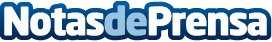 Eurowings lanza ofertas del 20% en 700.000 vuelosEstos descuentos se aplicarán en numerosos destinos hasta el 27 de octubre del 2018, reservando antes de este domingo. Se encuentran disponibles a través de eurowings.com y de su app
Datos de contacto:Mirella PalafoxNota de prensa publicada en: https://www.notasdeprensa.es/eurowings-lanza-ofertas-del-20-en-700-000 Categorias: Viaje Madrid Turismo E-Commerce http://www.notasdeprensa.es